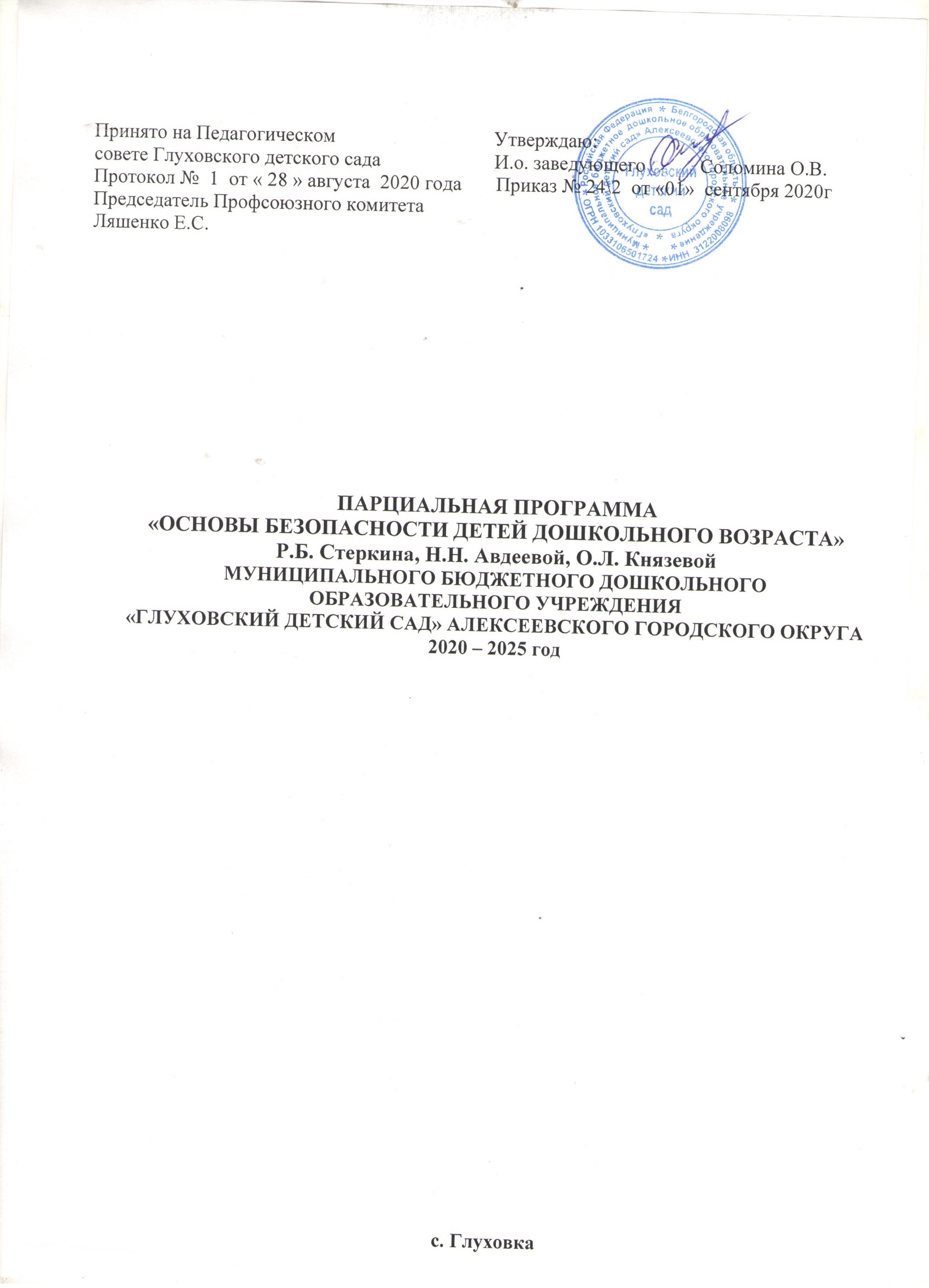 Принято на Педагогическом                                Утверждаю:совете Глуховского детского сада                       И.о. заведующего           Соломина О.В.Протокол №  1  от « 28 » августа  2020 года       Приказ № 24\2  от «01»  сентября 2020г             Председатель Профсоюзного комитета Ляшенко Е.С.ПАРЦИАЛЬНАЯ ПРОГРАММА«ОСНОВЫ БЕЗОПАСНОСТИ ДЕТЕЙ ДОШКОЛЬНОГО ВОЗРАСТА»Р.Б. Стеркина, Н.Н. Авдеевой, О.Л. КнязевойМУНИЦИПАЛЬНОГО БЮДЖЕТНОГО ДОШКОЛЬНОГООБРАЗОВАТЕЛЬНОГО УЧРЕЖДЕНИЯ«ГЛУХОВСКИЙ ДЕТСКИЙ САД» АЛЕКСЕЕВСКОГО ГОРОДСКОГО ОКРУГА 2020 – 2025 годс. ГлуховкаОбоснование программыПроблема защиты детей актуальна во всем мире. Ни для кого не секрет, что сложившаяся социальная и экологическая обстановка вызывает беспокойство у людей всей планеты. Ситуация в обществе сегодня складывается таким образом, что возникает необходимость не только в улучшении условий для сохранения жизни и здоровья детей, но и в поиске эффективных форм методов работы с самими детьми, в более тесном сотрудничестве с их родителями, взаимодействии дошкольного учреждения с общественными организациями.Социальные проблемы современности особенно сказываются на детях. Такие особенности детей дошкольного возраста, как восприимчивость, доверчивость к окружающим взрослым, открытость в общении и любознательность определяют поведение в опасной ситуации и способствуют их уязвимости. У дошкольников часто наблюдается слабое развитие умений и навыков анализа обстановки, прогнозирования последствий своих действий. Таким образом, возникает необходимость уберечь детей от опасностей, не подавив их естественную любознательность, открытость и доверие к миру, не напугать их и подготовить к полноценной жизни. В связи с этим необходим поиск педагогических условий обеспечения социальной безопасности ребёнка.Дошкольный возраст характеризуется нарастанием двигательной активности и увеличением физических возможностей ребенка, которые, сочетаясь с повышенной любознательностью, стремлением к самостоятельности, нередко приводят к возникновению травматических ситуаций. Поэтому значимой является проблема создания условий в ОУ позволяющих ребенку планомерно накапливать опыт безопасного поведения.Курс «Основы безопасности жизнедеятельности дошкольников» предназначен для воспитания «личности безопасного типа» - личности, хорошо знакомой с современными проблемами безопасности жизни и жизнедеятельности человека, осознающей их исключительную важность, стремящейся решать эти проблемы и при этом разумно сочетать личные интересы с интересами общества.Главная цель по воспитанию безопасного поведения у детей - дать каждому ребенку основные понятия опасных для жизни ситуаций и особенностей поведения в них. Безопасность-это не просто сумма усвоенных знаний, а умение правильно вести себя в различных ситуациях.Эта проблема представляется настолько актуальной, что возникла необходимость научить ребенка-дошкольника адекватно, осознанно действовать в той или иной обстановке, помочь дошкольникам овладеть элементарными навыками поведения дома, на улице и дорогах, в транспорте, при встрече с незнакомыми людьми, с растениями и животными, развить у дошкольников самостоятельность и ответственность.Цели программы: формирование у детей дошкольного возраста основ безопасности собственной жизнедеятельности и формирование предпосылок экологического сознания (безопасности окружающего мира), знакомство детей с элементарными правилами безопасного поведения в различных ситуациях (в быту, в природе, на улице и на дороге, в общении с незнакомыми людьми), развитие у детей самостоятельности и ответственности.Задачи программы:Формирование представлений об опасных для человека и окружающего мира природы ситуациях и способах поведения в них;Приобщение к правилам безопасного для человека и окружающего мира природы поведения;Передача детям знаний о правилах безопасности дорожного движения в качестве пешехода и пассажира транспортного средства;Формирование осторожного и осмотрительного отношения к потенциально опасным для человека и окружающего мира природы ситуациям;Повышение профессиональной компетентности педагогов в вопросах образовательной области «Безопасность»;Формировать у родителей устойчивый интерес к безопасности детей как участников дорожного движения;Создать единое образовательное пространство по реализации данного направления.Для решения этих задач необходимо:Оказывать воспитывающее и обучающее воздействие на детей на НОД и в свободной деятельности;Организовывать проблемные и игровые ситуации, обеспечивающие развивающее взаимодействие детей между собой;Создавать развивающую предметно-игровую среду, побуждающую использовать знакомые правила в самостоятельной и совместной деятельности взрослых с детьми.Для начала необходимо выделить такие правила поведения, которые дети должны выполнять неукоснительно, так как от этого зависят их здоровье и безопасность. Эти правила следует подробно разъяснить детям, а затем следить за их выполнением.Безопасность – это не просто сумма усвоенных знаний, а умение правильно себя вести в различных ситуациях. Кроме того, дети могут оказаться в непредсказуемой ситуации на улице, дома, поэтому главная задача взрослых – стимулирование развития у них самостоятельности и ответственности. В связи с этим больше внимания надо уделять организации различных видов деятельности и приобретению детьми опыта. Ведь всё, чему учат детей, они должны уметь применять в реальной жизни, на практике и по положительному примеру взрослого.Ожидаемые результаты реализации программы:Ребенок имеет представление о том, что такое безопасное поведение, понимает, как вести себя в отдельных потенциально опасных ситуациях в быту, на улице, в природе, в общении с незнакомыми людьми.В повседневной жизни стремится соблюдать правила безопасного по- мещения.Умеет привлечь внимание взрослого в случае возникновения не- предвиденных и опасных для жизни и здоровья ситуаций.Правильно пользуется доступными потенциально опасными предметами под присмотром взрослого.В совместной деятельности с детьми в детском саду, в подвижных играх, в спортивном зале и на улице соблюдает правила безопасного поведения; учитывает настроение, эмоциональное и физическое состояние сверстников.Осуществляет перенос опыта безопасного поведения в игру (объясняет кукле основные источники и виды опасности в быту, на улице, в природе, в общении с незнакомыми людьми; обучает ее способам безопасного поведения, предупреждает), самостоятельно соблюдает данные правила во взаимодействии со сверстниками.Ребенок владеет основами культуры безопасности:знает, как позвать на помощь, обратиться за помощью к взрослому;может объяснить, какую получил травму, где болит;знает свой адрес, имена родителей, их контактную информацию;избегает контактов с незнакомыми людьми на улице;различает некоторые съедобные и ядовитые грибы, ягоды, травы;проявляет осторожность при встрече с незнакомыми животными;соблюдает правила дорожного движения; поведения в транспорте.Родители взаимодействуют в тесном контакте с педагогамиПринципы построения программыПринцип гуманизации, означающий личностно-ориентированных подход к участникам образовательного процесса на основе передовых идей психолого-педагогической науки.Принцип системности, означающий проектирование непрерывного процесса по реализации программы.Принцип учёта возрастных и индивидуальных особенностей участников программы, основанного на специфике этапов развития и личностных характеристик.Принцип преемственности дошкольной ступени образования и начальной школы, позволяющий дошкольникам безболезненно переходить от одной возрастной ступени к другой, способствовать переходу от игры, как ведущей деятельности дошкольника, к учебной деятельности.НАПРАВЛЕНИЯ РЕАЛИЗАЦИИ ПРОГРАММЫОрганизация работы по безопасности жизнедеятельности осуществляется по следующим направлениям:Ребенок и другие люди - ребенок должен помнить, что именно может быть опасно в общении с другими людьми.Ребенок и природа - взаимосвязи и взаимозависимости всех проблемных объектов, чтобы дети поняли – земля – наш общий дом, а человек – часть природы.Ребенок дома - рассматриваются вопросы, связанные с предметами домашнего быта, являющимися источниками потенциальной опасности для детей.Здоровье ребенка - воспитывать у детей ценности здорового образа жизни, сознательную заботу о собственном здоровье и здоровье окружающих, дети знакомятся с правилами оказания элементарной первой помощи.Эмоциональное благополучие ребенка - научить детей способам выхода из конфликтных ситуаций.	Ребенок на улицах города - дети знакомятся с правилами поведения на улицах города, правилами дорожного движения.По данному направлению, необходимо уделять внимание в работе с детьми начиная с младшей группы, а для детей старшего дошкольного возраста она носит систематический, целенаправленный характер. Цель профилактической работы по безопасности в детском саду заключается в повышении информированности сотрудников, детей и родителей о поведении в чрезвычайных ситуациях.С родителями, предусмотрено проведение собраний, консультаций, семинаров, открытых просмотров, досуги– развлечения, выставок художественно - продуктивной деятельности детей и взрослых.Формирование у ребенка навыков правильного поведения в нестандартных, а порой и опасных ситуациях предполагает развитие ориентировки в пространстве, формирование таких качеств личности, как внимание, ответственность за свое поведение, самостоятельность, уверенность в своих действиях, поэтому такая работа ведется в комплексе всего воспитательно- образовательного процесса.Формы организации детей 3-4 летФормы организации детей 4-5Формы организации детей 5-6летФормы организации детей 6-7 летВиды интеграции образовательной области «Безопасность»Задачи психолого-педагогической работы:Одним из важных направлений реализации программы по обеспечению безопасности жизнедеятельности дошкольников является тесное взаимодействие педагогов с семьями воспитанников, при этом дошкольное отделение служит организующим центром в работе.Для организации взаимодействия используются разнообразные формы сотрудничества. Программа взаимодействия педагогов образовательного учреждения с родителями включает групповые собрания, открытые занятия, индивидуальные консультации, практические занятия (семинары- практикумы), домашние задания, использование наглядной агитации (папок- передвижек, памяток) и пр. При этом важно, чтобы родители не только получили необходимые знания, но и пересмотрели свое отношение к безопасному поведению, осознали, что нельзя требовать от ребенка выполне- ния какого-либо правила поведения, если взрослые сами не всегда следуют ему. А разные требования, предъявляемые детям в детском саду и дома, могут вызвать у ребенка растерянность, обиду или даже агрессию.Методическое обеспечение программыАвдеева Н.Н., Князева О.Л., Стеркина Р.Б. Безопасность. – «Детство – Пресс», 2011.Артемова Л.В. Окружающий мир в дидактических играх дошкольников. – М., 1994.	Белая К.Ю, Зимонина В.Н. Твоя безопасность. Книга для дошкольников, воспитателей и родителей. – М, 1998.	Виноградова Н.Ф., Куликова Т.А. Дети, взрослые и мир вокруг. – М., 1993.Григорович Л. Опасные ситуации в жизни детей //Дошкольное воспитание.– 1985, №6, 1987 №7.Белая К.Ю. Формирование основ безопасности у дошкольников. Пособие для педагогов дошкольных учреждений и родителей. – М: МОЗАИКА-СИНТЕЗ, 2011.Гаврина С.Е.. Безопасность вашего малыша: популярное пособие для детей и родителей. – Ярославль, 1996.Иванов А. Азбука безопасности: Как неразлучные друзья в огне не горели.– М., 1996..Иванников И.Г., Игуменова Д.Б. Чтобы не было беды: Детям об огне и пожаре. – М., 1992.Козлова С.А. Я – человек: Программа приобщения ребенка к социальному миру. – М., 1996.Коломеец Н.В. Формирование культуры безопасного поведения у детей 3-7 лет. Издательство «Учитель», 2009.Поддубная Л.Б. ОБЖ средняя группа. Занимательные материалы. Волгоград: «Корифей», 2009.Поляков В.В. Основы безопасности жизнедеятельности. Издательский дом «Дрофа». – М., 1998.Сухарева Т. Чтобы не случилось беды. // Дошкольное воспитание. – 2011, №12.Усачев А., Березин А. Школа безопасности. – М.,1997.Шевченко Г.Н. Основы безопасности жизнедеятельности. Волгоград: Учитель, 2007.Шинкарчук С.А. Правила безопасности дома и на улице. Издательский Дом «Литера», 2010.Шинкарчук С.А. Правила пожарной безопасности для дошкольников. Издательский Дом «Литера», 2011.Шорыгина Т.А. Беседы об основах безопасности. Творческий Центр, - М., 2008.БлокНаправленияСодержаниеРебенок	и другие людиО несовпадении приятной внешности идобрых намерений. Опасные ситуации контактов снезнакомыми людьми.Ситуациинасильственного поведения состоронынезнакомого взрослого.Ребенок и другие дети, в том числе подростки.Если "чужой"приходит в дом.Первый раздел касается взаимодействия с людьми: знакомыми, незнакомыми,сверстниками, старшими приятелями на улице, дома и в детском саду.Ребёнок учится оценивать ситуации с точки зрения «опасно-неопасно», принимать решение и соответственно реагировать. Стоит ли доверятьлюдям, полагаясь на приятную внешность, как вести себя сагрессивными субъектами, впускать ли незнакомцев в дом, как избежать опасных ситуаций – об этом ребёнок узнаёт в программе ОБЖ.Ребенок	и природаВ природе все взаимосвязано. Загрязнение окружающейсреды. Ухудшение экологической ситуации.Знакомство с правилами поведения на природе, с Красной книгой, сотдельными представителямиживотного и растительного мира, занесенными в нее.Уточнение и расширениепредставлений о таких явлениях природы, как гроза, гром, молния,радуга, ураган, знакомство сБережное отношение кживой природе.Ядовитые растения.Контакты с животными.Восстановление окружающейсреды.правилами поведения человека в этих условияхРебенок домаПрямые запреты и умение правильно обращаться снекоторыми предметами. Открытое окно, балкон какисточник опасности.Экстремальные ситуации в быту.Безопасность собственной жизнедеятельности.Формирование представлений о том, что полезные и необходимые бытовые предметы при неумелом обращении могут причинить вред и стать причиной беды(электроприборы, газовая плита, инструменты и бытовые предметы). Закрепление правил безопасного обращения с бытовыми предметами. Формирование у детей понимания необходимости соблюдать меры предосторожности и умения оценивать свои возможности по преодолению опасности.Уточнение знаний о работепожарных, правилах поведения при пожаре.Формирование у детей навыков поведения в ситуациях: «Один дома»,«Потерялся», «Заблудился». Расширение знаний о работе МЧС, пожарной службы, службы скорой помощи.Формирование умения обращаться за помощью взрослым.Закрепление знаний о том, что в случае необходимости взрослыезвонят по телефонам «01», «02», «03» Закрепление умение называть свой домашний адрес.Здоровье ребенкаЗдоровье - главная ценностьчеловеческой жизни.Изучаем свой организм.Прислушаемся ксвоему организму. О ценности здорового образа жизни.О профилактике заболеваний.О навыках личнойгигиены.Формирование первичныхпредставлений о здоровом образежизни. Развитие желания сохранять и укреплять свое здоровье (соблюдать режим дня, правильно питаться, заниматься спортом). Уточнение ирасширение представлений о связи между болезнью и ее причиной, о правилах безопасного общения с больным.Расширение представлений опрофессиях людей, помогающих нам быть здоровыми. Рассказы (вдоступной форме) о бактериях,вызывающих заболевания, оЗабота о здоровье окружающих.Поговорим о болезнях.Инфекционные болезни.Врачи - наши друзья.О роли лекарств и витаминов.Правила оказанияпервой помощипрофилактике заболеваний,лекарствах и о пользе витаминовЭмоциональн ое благополучие ребенкаПсихическое здоровье.Детские страхи.Конфликты и ссоры между детьми.эмоциональной «безопасности» и защите от психического травматизма- благоприятной атмосфере, которая должна сопутствовать воспитанию ребёнка. Ответственность за этотаспект лежит в большей степени на взрослых – родителях и педагогах, которые в силах помочь ребятамразрешить без потерь конфликтные ситуации и преодолеть негативныеэмоциональные последствия страхов, драк, ссор. Внутреннее благополучие не менее важно, чем внешнее, анавыки саморегуляции в сложных ситуациях так же значимы, как иследование, правилам «безопасного» поведения. Этот раздел поможетребёнку научиться нормальномувзаимодействию с людьми и комфортному общению.Ребенок	на улицах городаУстройство проезжей части.«Зебра», светофор и другие знаки для пешеходов.Дорожные знаки для водителей и пешеходов.Правила езды на велосипеде.О работе ГИБДД. Регулировщик.Правила поведения в транспорте.Если ребенок потерялся на улицеСистематизация знаний детей об устройстве улицы, о дорожном движении. Развитие свободнойориентировки в приделах ближайшей к детскому саду местности.Формирование умения находить дорогу из дома в детский сад на схеме местности.Продолжение знакомства с дорожными знаками –предупреждающими, запрещающими и информационно-указательными.Подведение детей к осознаниюнеобходимости соблюдать правила дорожного движения.Расширение представлений детей о работе ГИБДД.Воспитание культуры поведения на улице и в общественном транспорте.Задачи и содержание работыФормы работыФормы организации детейПримерный объем(в неделю)Образовательная деятельность, осуществляемая в ходе режимных моментовОбразовательная деятельность, осуществляемая в ходе режимных моментовОбразовательная деятельность, осуществляемая в ходе режимных моментовОбразовательная деятельность, осуществляемая в ходе режимных моментовФормировать представление об основных источниках опасности в быту, на улице, в природе и некоторыхправилах безопасного поведенияСовместные действияНаблюдения Игра Рассматривание БеседаЧтениеПодгрупповая Индивидуальная5 мин.Формировать представление о правилах безопасного для окружающего мира природы поведенияСовместные действияНаблюдения Игра Рассматривание БеседаЧтениеПодгрупповая ИндивидуальнаяФормировать представление о правилах безопасного для окружающего мира природы поведения5 мин.Задачи и содержание работыФормы работыФормы организацииПримерный объем(в неделю)Образовательная деятельность, осуществляемая в ходе режимных моментовОбразовательная деятельность, осуществляемая в ходе режимных моментовОбразовательная деятельность, осуществляемая в ходе режимных моментовОбразовательная деятельность, осуществляемая в ходе режимных моментовФормировать представление обосновных источниках опасности в быту, на улице, в природеСовместные действияНаблюдения Игра Рассматривание БеседаЧтение Проектная деятельностьПодгрупповая Индивидуальная10 мин.5 мин.Формирование представлений:о некоторых видах опасных ситуаций;о способах безопасного поведения в них.Совместные действияНаблюдения Игра Рассматривание БеседаЧтение Проектная деятельностьПриобщать к способам безопасного поведения в стандартных опасныхситуацияхСовместные действияНаблюдения Игра Рассматривание БеседаЧтение Проектная деятельностьФормировать представление онекоторых видах опасных для окружающего мираСовместные действияНаблюдения Игра Рассматривание БеседаЧтение Проектная деятельностьприроды ситуаций и ихисточникахФормироватьпредставления о правилахбезопасного дляокружающего мираприроды поведения иприобщать к нимСамостоятельная деятельность детейСамостоятельная деятельность детейСамостоятельная деятельность детейСамостоятельная деятельность детейСоблюдение правилбезопасного пользования оборудованием в разных видах самостоятельной деятельностиСозданиесоответствующей предметно-развивающей средыПодгрупповая Индивидуальная.Выполнение правил безопасного для окружающего мира природы поведенияЗадачи и содержание работыФормы работыФормы организацииПримерный объемОбразовательная деятельность, осуществляемая в ходе режимных моментовОбразовательная деятельность, осуществляемая в ходе режимных моментовОбразовательная деятельность, осуществляемая в ходе режимных моментовОбразовательная деятельность, осуществляемая в ходе режимных моментовФормирование представлений:Совместные действияПодгрупповая Индивидуальная15 мин.-о некоторых видахНаблюденияопасных ситуаций иИграпричинах ихРассматриваниевозникновенияБеседаЧтение Проектная деятельностьФормирование способов безопасного поведения встандартных опасныхЧтение Проектная деятельность10 минситуацияхФормированиепредставлений о видахопасных для окружающегомира природы ситуаций испособах безопасного дляприроды поведенияСамостоятельная деятельность детейСамостоятельная деятельность детейСамостоятельная деятельность детейСамостоятельная деятельность детейФормирование способов безопасного поведения в разных видахсамостоятельной детской деятельностиСозданиесоответствующей предметно-развивающей средыПодгрупповая ИндивидуальнаяФормирование способов безопасного для природы поведения в разных видах детской деятельностиЗадачи и содержание работыФормы работыФормы организацииПримерный объемНепосредственно образовательная деятельностьНепосредственно образовательная деятельностьНепосредственно образовательная деятельностьНепосредственно образовательная деятельностьОсвоение некоторых способов безопасного поведения встандартных опасных ситуацияхСовместные действияНаблюдения ИграПросмотр и анализмультфильмов, видеофильмов, телепередачЧтение БеседаЭкспериментир ованиеГрупповая15 мин.Формирование основбезопасности окружающегомира природы как предпосылки экологического сознанияСовместные действияНаблюдения ИграПросмотр и анализмультфильмов, видеофильмов, телепередачЧтение БеседаЭкспериментир ованиеГрупповая15 мин.Образовательная деятельность, осуществляемая в ходе режимных моментовОбразовательная деятельность, осуществляемая в ходе режимных моментовОбразовательная деятельность, осуществляемая в ходе режимных моментовОбразовательная деятельность, осуществляемая в ходе режимных моментовУточнение и расширение представлений о способах безопасного поведения вСовместные действияНаблюдения ИграПодгрупповаяИндивидуальн ая10 мин.опасных ситуациях в быту, на улице, в природеПросмотр и анализмультфильмов, видеофильмов, телепередачЧтение БеседаУточнение и расширениепредставлений о видах опасных для природыситуаций, ихисточниках, способах безопасного для природы поведения10 мин.Самостоятельная деятельность детейСамостоятельная деятельность детейСамостоятельная деятельность детейСамостоятельная деятельность детейЗакреплениепредставлений и способовбезопасного поведения в разных видах самостоятельной детской деятельностиСозданиесоответствующ ей предметно- развивающейсредыПодгрупповая Индивидуальн аяЗакрепление способовбезопасного для природы поведенияСозданиесоответствующ ей предметно- развивающейсредыПодгрупповая Индивидуальн аяПо задачам исодержанию психолого-педагогической работыПо средствам организации и оптимизации образовательного процесса«Коммуникация» - развитие свободного общения со взрослыми и детьми в процессе освоения способов безопасного поведения, способов оказания самопомощи, помощи другому, правил поведения в стандартных опасных ситуациях и др., в части формирования основ экологического сознания«Труд» - формирование представлений и освоение способов безопасного поведения, основ экологического сознания в процессе трудовой деятельности«Познание» - формирование целостной картины мира и расширение кругозора в части представлений о возможных опасностях, способах их избегания, способах сохранения здоровья и жизни, безопасности окружающей природы«Социализация» - формирование первичных представлений о себе, гендерных особенностях, семье, социуме и государстве,«Чтение художественной литературы» -использование художественных произведений дляформирования основбезопасности собственной жизнедеятельности ибезопасности окружающего мираосвоение общепринятых норм и правил взаимоотношений со взрослыми и сверстниками в контексте безопасного поведения и основ экологического сознания«Здоровье» - формирование первичных ценностных представлений о здоровье и здоровом образе жизни человека.3-4 года3-4 годаПо формирование основ безопасности собственнойжизнедеятельностиформировать первичные представления об основных источниках опасности в быту (горячая вода, огонь, острые предметы и др.);формировать первичные представления об основных источниках опасности на улице (транспорт) и способах безопасного поведения (не ходить по проезжей части дороги, быть рядом со взрослым, при переходе улицы держать его за руку, идти на зеленый сигнал светофора), в том числе в различных видах детской деятельности (продуктивной, двигательной, музыкально- художественной, трудовой) ;формировать первичные представления об основных источниках опасности в природе(незнакомые животные, водоемы)По формированию основ безопасности- формировать первичные представления онекоторых правилах безопасного для окружающего мира природы поведения и учить при напоминанииокружающего мира природы:взрослого их выполнять (не заходить на клумбу, не рвать цветы, листья, не ломать ветки деревьев икустарников, не бросать мусор);- стимулировать осторожное и осмотрительное отношение к природе4-5 лет4-5 летПо формированию основ безопасности собственнойжизнедеятельности:формировать представления о некоторых видах опасных ситуаций (бытовых, социальных, природных;формировать представления о некоторых способах безопасного поведения в стандартных опасных ситуациях (не включать кран горячей воды в отсутствие взрослого, не играть вблизи работающей кухонной плиты, использовать по назначению столовые приборы, входить в лифт после взрослого, переходить дорогу на зеленый сигнал светофора рядом со взрослым или держа его за руку и др.), в том числе в различных видах детской деятельности (продуктивной, двигательной, музыкально- художественной, трудовой) ;приобщать к способам безопасного поведения в некоторых стандартных опасных ситуациях (при использовании колющих и режущих инструментов, бытовых приборов, на проезжей части дороги, при переходе улиц, перекрестков, при перемещении в лифте, автомобиле) и учить следовать им при напоминании взрослого;учить обращаться за помощью к взрослому встандартной ситуации;-	стимулировать	осторожное	и	осмотрительноеотношение к стандартным опасным ситуациям;По формированию основ безопасности окружающего мира природы:формировать первичные представления о некоторых источниках опасности для окружающего мира природы (транспорт, неосторожные действия человека) и некоторых видах опасных для окружающего мира природы ситуаций (лесные пожары, вырубка деревьев);расширять и уточнять представления о правилах безопасного для окружающего мира природы поведения и добиваться их ситуативного выполнения (не ходить по клумбам, газонам, не рвать растения, листья и ветки деревьев и кустарников, не распугивать птиц, не засорять водоемы, не оставлять мусор в лесу, парке, не пользоваться огнем без взрослого);поощрять проявления осторожного иосмотрительного отношения к природе5-6 лет5-6 летПо формированию основ безопасности собственнойжизнедеятельностирасширять и уточнять представления о некоторых видах опасных ситуаций (стандартных и нестандартных), причинах их возникновения в быту, социуме, природе;расширять и уточнять представления о способах безопасного поведения в стандартных и нестандартных опасных ситуациях, различных видах детской деятельности (трудовой, продуктивной, двигательной, музыкально-художественной) ;обеспечить освоение способов безопасногоповедения в некоторых стандартных опасныхситуациях (на проезжей части дороги, при переходе улиц, перекрестков, при перемещении в лифте, автомобиле) и использование их без напоминания взрослого;обучать способам обращения за помощью к взрослому в стандартной и нестандартной опасной ситуации;поощрять предложение помощи другому в стандартной опасной ситуации;поощрять осторожное и осмотрительное отношение к стандартным опасным ситуациям;По формированию основ безопасности окружающего мира природы:расширять и уточнять представления о некоторых источниках опасности для окружающего мира природы (транспорт, неосторожные действия человека, деятельность людей, опасные природные явления - гроза, наводнение, сильный ветер);расширять и уточнять представления о некоторых видах опасных для окружающего мира природы ситуаций (загрязнение воздуха, воды, вырубка деревьев, лесные пожары);расширять и уточнять представления о способах безопасного для окружающего мира природы поведения и учить выполнять их без напоминания взрослого (не ходить по клумбам, газонам, не рвать растения, листья и ветки деревьев и кустарников, не распугивать птиц, не засорять водоемы, не оставлять мусор в лесу, парке, пользоваться огнем в специально оборудованном месте, тщательно заливать местокостра водой перед уходом);- поощрять осторожное и осмотрительное отношениек природе6-7 лет6-7 летПо формированию основ безопасности собственнойжизнедеятельности:расширять, уточнять и систематизировать представления о некоторых видах опасных ситуаций (в быту, на улице, в природе);расширять и уточнять представления о способах поведения в стандартных и нестандартных (непредвиденных) опасных ситуациях;добиваться осознанного выполнения основных правил безопасного поведения в стандартных опасных ситуациях (переходить улицу в указанных местах в соответствии со световыми сигналами светофора, не ходить по проезжей части дороги и не играть вблизи дороги, не играть с огнем, в отсутствие взрослых не пользоваться электрическими приборами, не трогать без разрешения острые, колющие и режущие предметы), различных видах детской деятельности;научить в случае необходимости самостоятельно набрать телефонный номер службы спасения (01);формировать некоторые способы безопасного поведения в современной информационной среде (включать телевизор для просмотра конкретной программы, выбор программы и продолжительность просмотра согласовывать со взрослым; включать компьютер для конкретного занятия, содержание и продолжительность которого согласовывать совзрослым);-	поощрять		проявления	осмотрительности	и осторожности	в	нестандартных	и	потенциальноопасных ситуациях.